EXERCICE D'EVACUATION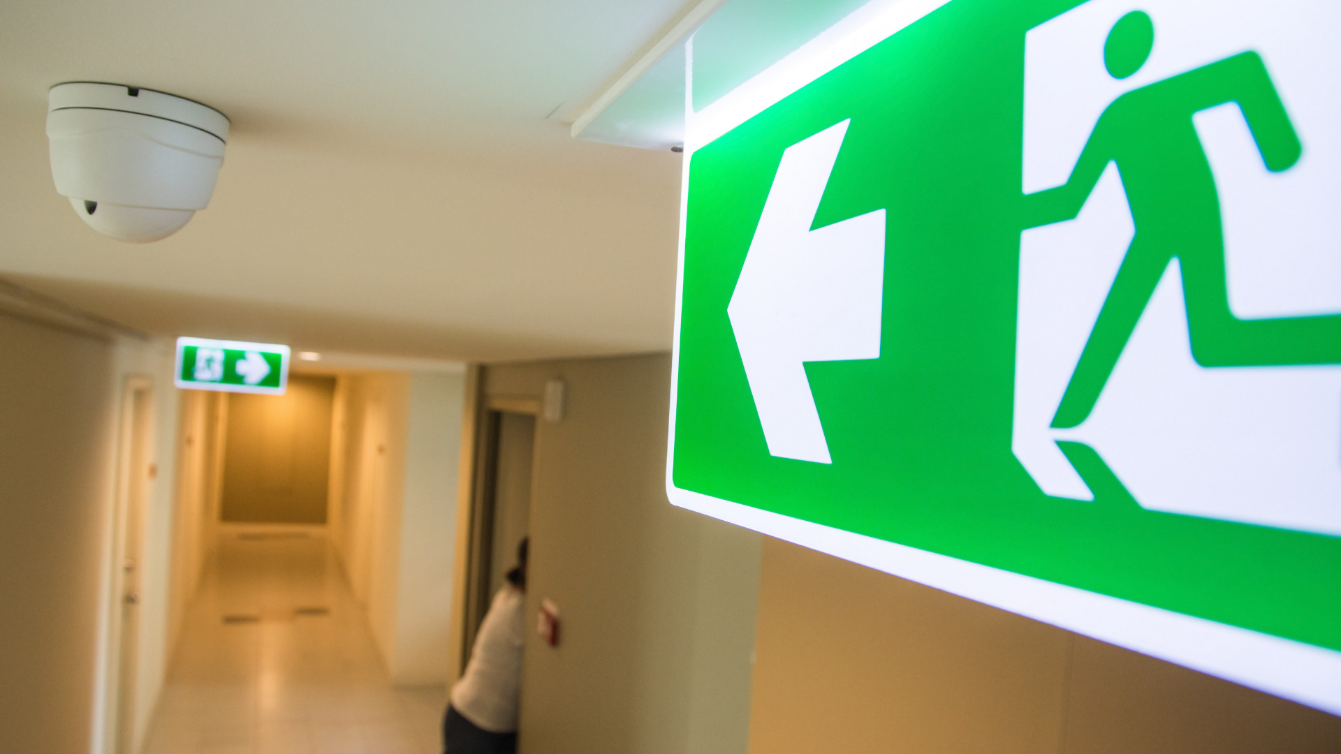 
Durée: 2.00 heures (0.50 jour)Profils des participantsTous les occupants de l'établissement.PrérequisAucun.Assurer un exercice d’évacuation efficace, tenant compte de la typologie des publics accueillis (jeunes enfants, personnes handicapées, …) et permettant de sensibiliser et d'impliquer tous les occupants.ORGANISATION - Phase d'étude de l'établissement et planification de l'exerciceDEROULEMENT - Observation de l'exercice à l'occasion des différentes phases :AlarmeEvacuationRassemblementComptageReprise d'activitéEVALUATION :Commentaires du consultant à l'ensemble des participantsRédaction du rapport d'exerciceEnseignements à tirer en vue du prochain exerciceEquipe en charge de la prestationConsultants en prévention des risques professionnels, titulaires d’une attestation de compétence délivrée par l’organisme à l’issue d’une validation de leur aptitude à encadrer la prestation.Moyens techniquesPour les apports théoriques : Salle de réunion, tables, chaises, mur clair pour la projection, tableau papier ou effaçablePour les apports pratiques : Consigne de sécurité incendie de l’établissement (description de l’organisation interne et du rôle de chacun)Dispositif de suivi de l'exécution de d'évaluation des résultats de la prestationRédaction du rapport d'exerciceEnregistrement de l'exercice d'évacuation dans le registre de sécurité de l'établissementObjectifs de la prestationContenu de la prestationOrganisation de la prestation